PATVIRTINTAAlytaus miesto savivaldybės administracijos direktoriaus2022 m. birželio 29 d.                          įsakymu Nr. DV-741BUTŲ PIRKIMO SKELBIAMŲ DERYBŲ BŪDU SĄLYGOS I SKYRIUS BENDROSIOS NUOSTATOS1. Alytaus  miesto savivaldybės administracija (toliau – savivaldybės administracija), didindama socialinio būsto fondą, siekdama išplėsti asmenų ir šeimų, turinčių socialinio būsto nuomos teisę, galimybes apsirūpinti būstu, skelbiamų derybų būdu siekia Alytaus mieste įsigyti 7 vieno kambario butus, 2 dviejų kambarių butus ir 1 trijų kambarių butą.Vadovaujantis Lietuvos Respublikos statybos įstatymo 51 straipsnio 3 dalies 3 punktu, parduodant ar išnuomojant pastatus ir (ar) jų dalis (butus, kitos paskirties atskiro naudojimo patalpas) pastatų energinio naudingumo sertifikavimas yra privalomas. Butai turi būti įvertinti ir sertifikuoti pagal Lietuvos Respublikos statybos įstatymo nuostatas ir statybos techninio reglamento STR 2.01.09:2016 „Pastatų energinio naudingumo projektavimas ir sertifikavimas“ reikalavimus. Savivaldybės administracija pagal galimybes siekia įsigyti kuo aukštesnės energinio naudingumo klasės butus.2. Butai perkami vadovaujantis Žemės, esamų pastatų ar kitų nekilnojamųjų daiktų įsigijimo arba nuomos ar teisių į šiuos daiktus įsigijimo tvarkos aprašu (toliau – tvarkos aprašas), patvirtintu Lietuvos Respublikos Vyriausybės 2017-12-13 nutarimu Nr. 1036 „Dėl Žemės, esamų pastatų ar kitų nekilnojamųjų daiktų įsigijimo arba nuomos ar teisių į šiuos daiktus įsigijimų tvarkos aprašo patvirtinimo“, Socialinio būsto pirkimo ekonominiu ir socialiniu pagrindimu, patvirtintu savivaldybės administracijos direktoriaus 2019-03-21 įsakymu Nr. DV-229 „Dėl Socialinio būsto pirkimo ekonominio ir socialinio pagrindimo tvirtinimo“, Administravimo ir viešųjų paslaugų teikimo programos priemone 32.1.3.12 (plėtoti socialinį būstą).3. Pirkimas vykdomas vadovaujantis tvarkos aprašu, kitais viešuosius pirkimus reglamentuojančiais teisės aktais bei šiomis sąlygomis. Pirkimą organizuoja ir vykdo savivaldybės administracijos direktoriaus sudaryta Butų pirkimo komisija (toliau – komisija).4. Pirkimas atliekamas laikantis lygiateisiškumo, nediskriminavimo, skaidrumo, abipusio pripažinimo, proporcingumo principų ir konfidencialumo bei nešališkumo reikalavimų.5. Kandidatai privalo atidžiai perskaityti visus sąlygų reikalavimus, jų priedus ir laikytis juose nustatytų reikalavimų.6. Išlaidos, susijusios su dalyvavimu derybose, kandidatams nekompensuojamos.7. Informacija apie pirkimą skelbiama savivaldybės interneto svetainėje ir bent vienoje visuomenės informavimo priemonėje.8. Kandidatų asmens duomenys tvarkomi ir saugomi pagal Lietuvos Respublikos asmens duomenų teisinės apsaugos įstatymo ir 2016-04-27 Europos Parlamento ir Tarybos reglamento (ES) 2016/679 dėl fizinių asmenų apsaugos tvarkant asmens duomenis ir dėl laisvo tokių duomenų judėjimo ir kuriuo panaikinama Direktyva 95/46/EB (Bendrasis duomenų apsaugos reglamentas) reikalavimus. Asmens duomenų tvarkymo tikslas – pirkimo organizavimas ir jo vykdymas, sutarčių rengimas, vykdymas bei pasirašymas.II SKYRIUS PIRKIMO OBJEKTAS IR PRIVALOMIEJI REIKALAVIMAI 9. Pirkimo objektas – butų, esančių Alytaus mieste, pirkimas.10. Pirkimas atliekamas skelbiamų derybų būdu. Pirkimo tikslas – sudaryti butų pirkimo ir pardavimo sutartis.11. Bendrabučio tipo ar koridorių sistemos butai, esantys mediniuose ar karkasiniuose namuose, įrengti pusrūsiuose ar palėpėse, nebus perkami.12. Pirkimas skaidomas į 10 dalių:12.1. I dalis – vieno kambario buto pirkimas;12.2. II dalis – vieno kambario buto pirkimas;12.3. III dalis – vieno kambario buto pirkimas;12.4. IV dalis – vieno kambario buto pirkimas;12.5. V dalis – vieno kambario buto pirkimas;12.6. VI dalis – vieno kambario buto pirkimas;12.7. VII dalis – vieno kambario buto pirkimas;12.8. VIII dalis – dviejų kambarių buto pirkimas;12.9. IX dalis – dviejų kambarių buto pirkimas;12.10. X dalis – trijų kambarių buto pirkimas.13. Reikalavimai, kuriuos turi atitikti perkami butai:13.1. vieno kambario buto bendras naudingas plotas turi būti ne mažesnis kaip 25 kv. m ir ne didesnis kaip 40 kv. m; 13.2. dviejų kambarių buto bendras naudingas plotas turi būti ne mažesnis kaip 39 kv. m ir ne didesnis kaip 57 kv. m;13.3. trijų kambarių buto bendras naudingas plotas turi būti ne mažesnis kaip 50 kv. m ir ne didesnis kaip 75 kv. m;13.4. butas turi būti su visais komunaliniais patogumais (vandentiekiu, kanalizacija, prijungtas prie miesto šilumos tinklų); 13.5. bute turi būti įrengti apskaitos prietaisai ar įvadas (šalto, karšto vandens, dujų,  elektros ir kt.); 13.6. perkamas butas turi būti geros techninės būklės, tvarkingas, atitikti statybos bei specialiųjų normų (higienos, priešgaisrinės saugos ir kt.) reikalavimus: 13.6.1. santechnikos įranga (vamzdynas, vonia arba dušas, klozetas, plautuvė, praustuvas, vandens maišytuvai turi būti be defektų, nesusidėvėję);13.6.2. tvarkinga elektros instaliacija, jungtukai, šakutės lizdai be defektų; 13.6.3. sienos, lubos ir grindys turi būti tvarkingos, švarios (neturi būti pelėsio);13.6.4. tvarkinga, geros techninės būklės dujinė arba elektrinė viryklė su orkaite; 13.6.5. durys, langai turi būti sandarūs, techniškai tvarkingi, su privaloma furnitūra;13.6.6. pageidautinas buto atstumas iki artimiausios viešojo transporto stotelės iki 300 m;13.7. butai perkami kartu su inventorizuotais ir teisiškai įregistruotais butų priklausiniais (rūsiais ir pan.), jei tokie yra, buto kadastro byla turi atitikti esamą buto patalpų padėtį;13.8. neperkami butai, kurie:13.8.1. Nekilnojamojo turto kadastro duomenimis yra fiziškai nusidėvėję daugiau kaip 60 proc.;13.8.2. su bendro naudojimo patalpomis (virtuve, tualetu, dušu arba vonia), taip pat tie, kurie neprijungti prie miesto šilumos tinklų;13.8.3. įrengti pusrūsiuose, palėpėse, užstatytuose praėjimuose;13.8.4. kurių patalpų išdėstymas nesutampa su buto kadastro byloje nurodytais duomenimis;13.8.5. kurių baigtumas nėra 100 proc. (išskyrus atvejus, kai butas yra naujos statybos ir pasiūlymo pateikimo dieną yra neįrengtas, bet yra įsipareigojimas jį įrengti iki pirkimo ir pardavimo sutartyje numatytos datos);13.8.6. renovuoti už kreditavimo įstaigų kreditus ir nebaigtus išmokėti.14. Reikalavimai, išvardyti 13.1 papunktyje, taikomi I–VII pirkimo dalims, 13.2 papunktyje ‒ VIII–IX pirkimo dalims, 13.3 papunktyje – X pirkimo daliai, 13.4‒13.8 papunkčiuose – visoms pirkimo dalims.15. Tas pats kandidatas gali teikti pasiūlymus dėl vienos ar daugiau pirkimo dalių,  pildydamas pasiūlymo formą (1 priedas). Tokiu atveju bus laikoma, kad kandidato pasiūlytas butas, atitinkantis tas pačias kelių pirkimo dalių charakteristikas, yra pateiktas dėl visų tokių butų. Pirkimo dokumentuose nurodytos sąlygos ir reikalavimai taikomi visoms pirkimo dalims.16. Buto pirkimo ir pardavimo sutarties sudarymo dieną nustatyta tvarka turi būti sumokėti visi mokesčiai už komunalines paslaugas, karštą ir šaltą vandenį, elektros ir šilumos energiją, dujas, sumokėta vietinė rinkliava ir kt.17. Butai negali būti ginčo objektai teisme, areštuoti. Jei pasiūlymo pateikimo metu butas yra įkeistas ar kitaip suvaržytos jo valdymo ir naudojimo teisės, pasiūlymas dėl tokio buto bus vertinamas pagal sąlygose numatytus vertinimo kriterijus, tačiau laimėjus derybas, nuo komisijos priimto galutinio sprendimo iki pirkimo ir pardavimo sutarties pasirašymo datos turi būti pateikti pagrindimo dokumentai, kad nėra teisinių ar kitų kliūčių pasiūlytam butui įsigyti ir numatytai veiklai jame vykdyti.18. Įvykdžius pirkimo procedūras, butai ir jų priklausiniai (sandėliukai rūsyje) turi būti perduodami geros techninės būklės, tvarkingi, švarūs, atlaisvinti, be jokių apsunkinimų disponuoti ir valdyti, nereikalaujantys papildomų remonto ar kitokio tvarkymo išlaidų. III SKYRIUSPASIŪLYMŲ RENGIMAS, PATEIKIMAS, KEITIMAS19. Pasiūlymai dalyvauti skelbiamose derybose turi būti pateikti iki skelbime nurodytos datos. Vėliau pateikti pasiūlymai nebus nagrinėjami.20. Kandidatas pasiūlymą dalyvauti derybose ir kitus dokumentus pateikia lietuvių kalba.21. Pasiūlymus gali pateikti fiziniai ar juridiniai asmenys.22. Kandidatas, pageidaujantis parduoti butą ir dalyvauti derybose, pateikia komisijai pasiūlymą raštu, pasirašytą kandidato ar jo įgalioto asmens. Kandidatas pasiūlymą pateikia pagal sąlygų 1 priede pateiktą formą. 23. Pasiūlymą sudaro kandidato dokumentų visuma:23.1. siūlomo buto:23.1.1. nuosavybę patvirtinančių dokumentų kopijos (Nekilnojamo turto registro duomenų bazės išrašas – jis negali būti senesnis kaip 2022-06-01 ir jame turi būti nurodytas fizinio nusidėvėjimo procentas), patvirtintos teisės aktų nustatyta tvarka;23.1.2. Nekilnojamojo turto kadastro ir registro bylos kopija;23.1.3. įgaliojimus patvirtinantys dokumentai, suteikiantys teisę asmeniui derėtis dėl buto pardavimo;23.1.4. pastato energinio naudingumo sertifikato kopija;23.1.5. pažyma, kad buto savininkas neturi įsipareigojimų bei įsiskolinimų, susijusių su namo modernizavimu, kreditu ir palūkanomis (pateikia asmenys, siūlantys butą modernizuotame name);23.1.6. informacija apie namo, kuriame yra siūlomas pirkti butas, renovavimą (3 priedas).23.1.7. kandidatas pasiūlyme turi nurodyti, ar butas parduodamas kartu su jam priskirtu žemės sklypu, jei ne – privalo nurodyti butui priskirto žemės sklypo naudojimo sąlygas;23.2. pasiūlymas su parduodamo buto dokumentų kopijomis pateikiamas užklijuotame voke su atitinkamu užrašu, kurioms pirkimo dalims teikiamas, nurodomi kandidato rekvizitai (vardas, pavardė, adresas ir telefono numeris; juridinio asmens pavadinimas, adresas ir telefono numeris). 24. Pasiūlymas turi galioti 90 dienų. Jeigu pasiūlyme nenurodytas jo galiojimo laikas, laikoma, kad jis galioja tiek, kiek numatyta pirkimo dokumentuose. Pasiūlymų galiojimo laikotarpiui nepasibaigus, savivaldybės administracija gali prašyti, kad kandidatai pratęstų pasiūlymų galiojimą iki konkretaus nurodyto laiko, ir praneša apie tai visiems kandidatams. Jei kandidatas iki savivaldybės administracijos nustatytos datos neatsako į prašymą pratęsti pasiūlymo galiojimą, laikoma, kad jis atmetė prašymą pratęsti pasiūlymo galiojimo terminą. Bet kokiu atveju pasiūlymo galiojimo termino pratęsimas nesuteikia teisės kandidatui pakeisti pasiūlymo turinio.25. Perkančioji organizacija neatsako už pašto vėlavimus ar kitus nenumatytus atvejus, dėl kurių pasiūlymai nebuvo gauti ar gauti pavėluotai. Pavėluotai gauti pasiūlymai grąžinami kandidatams registruotu laišku.26. Pasiūlymai priimami savivaldybės administracijos priimamajame adresu Rotušės a. 4, Alytuje iki 2022-09-16 12.00 val. darbo dienomis ir darbo valandomis. Informacija teikiama tel. 8 620 24 409 (Turto skyriaus patarėja Neringa Norušė), 8 682 88 534 (Turto skyriaus vyriausioji specialistė Rasmutė Paužienė). Pasiūlymo (su priedais) lapai turi būti sunumeruoti, susiūti taip, kad nepažeidžiant susiuvimo nebūtų galima į pasiūlymą įdėti naujų lapų arba juos pakeisti. Paskutinio pasiūlymo lapo antroje pusėje turi būti jį patvirtinantis kandidato ar jo įgalioto asmens parašas ir antspaudas (jei kandidatas – juridinis asmuo).27. Kandidatas iki galutinio pasiūlymų pateikimo termino turi teisę pakeisti, papildyti arba atšaukti savo pasiūlymą. Toks pakeitimas arba pranešimas, kad pasiūlymas atšaukiamas, pripažįstamas galiojančiu, jeigu savivaldybės administracija jį gauna raštu iki pasiūlymų pateikimo termino pabaigos.IV SKYRIUS PIRKIMO DOKUMENTAI IR JŲ TEIKIMAS28. Kandidatai sąlygas (pirkimo sąlygas ir kitus dokumentus, susijusius su butų pirkimu) gali gauti savivaldybės administracijos priimamajame. Sąlygos ir kiti su pirkimu susiję dokumentai skelbiami savivaldybės interneto svetainėje https://alytus.lt/advertisements.Jeigu papildomos su pirkimo dokumentais susijusios informacijos prašoma likus ne mažiau kaip 6 darbo dienoms iki pasiūlymų pateikimo termino pabaigos, perkančioji organizacija ją pateikia visiems kandidatams ne vėliau kaip likus 3 darbo dienoms iki pasiūlymų pateikimo termino pabaigos.V SKYRIUS KANDIDATŲ ATRANKA Į DERYBAS, KVIETIMAS DERĖTIS IR DERYBOS29. Vokai su pasiūlymais atplėšiami komisijos posėdyje. Pasiūlymai vertinami konfidencialiai, nedalyvaujant pasiūlymus pateikusiems kandidatams ar jų atstovams. Komisijos posėdis vyks 2022-09-16 13.00 val. savivaldybės administracijos pasitarimų salėje (4 aukšte), Rotušės a. 4, Alytuje.30. Komisija nagrinėja: 30.1. ar pasiūlymas atitinka sąlygose nustatytus reikalavimus;30.2. ar siūlomas butas atitinka sąlygų reikalavimus.31. Perkančioji organizacija ne vėliau kaip per 7 darbo dienas nuo paskutinės pasiūlymų pateikimo dienos atmeta kandidatų pateiktus pasiūlymus, jeigu jie neatitinka pirkimo dokumentuose nustatytų reikalavimų, ir pateikia kandidatui motyvuotą atsakymą, kodėl jo pateikti dokumentai atmetami.32. Jeigu kandidatas pateikė netikslius ar neišsamius duomenis apie atitiktį pirkimo dokumentų reikalavimams arba šių duomenų trūksta, perkančioji organizacija turi teisę nepažeisdama lygiateisiškumo ir skaidrumo principų prašyti kandidatą šiuos duomenis iki derybų pradžios patikslinti, papildyti arba paaiškinti.33. Komisija atmeta kandidato pasiūlymą, jeigu:33.1. kandidatas kartu su pasiūlymu ar per nustatytą papildomą terminą nepateikė reikalaujamų dokumentų ar informacijos;33.2. pasiūlymas (taip pat siūlomas butas) neatitinka sąlygose nustatytų reikalavimų;33.3. kandidatas pateikė melagingą informaciją. 34. Jeigu nė vieno iš konkrečios pirkimo dalies kandidatų pateiktų siūlomų butų dokumentai neatitinka reikalavimų, nustatytų pirkimo dokumentuose, tos pirkimo dalies  procedūros atliekamos iš naujo.35. Siūlomus butus komisija apžiūri ir įvertina jų atitikimą pirkimo sąlygų reikalavimams. Pildoma techninio vertinimo forma (2 priedas).36. Jeigu butų techninės būklės duomenys neatitinka pirkimo sąlygose nustatytų reikalavimų, kandidatų dokumentai atmetami, ne vėliau kaip per 7 darbo dienas nuo pasiūlymų ir parduodamų butų dokumentų pateikimo termino pabaigos pateikiant kandidatui motyvuotą atsakymą dėl dokumentų atmetimo.37. Perkančioji organizacija visiems kandidatams, kurių pasiūlymai neatmesti, ne vėliau kaip per 7 darbo dienas nuo pasiūlymo ir parduodamų nekilnojamųjų daiktų dokumentų pateikimo termino pabaigos vienu metu išsiunčia kvietimą derėtis dėl kainos ir kitų sąlygų. Kvietime nurodoma derybų data, laikas ir vieta.38. Derybų procedūrų metu komisija: 38.1. derasi su kiekvienu kandidatu atskirai; 38.2. nustato derybų su kandidatais eilę; 38.3. tretiesiems asmenims negali atskleisti jokios iš kandidato gautos informacijos be jo sutikimo, neinformuoja kandidato apie susitarimus su kitais kandidatais. 39. Visiems dalyviams taikomi vienodi reikalavimai, suteikiamos vienodos galimybės ir pateikiama vienoda informacija. 40. Derybos protokoluojamos. Derybų protokolą pasirašo komisijos pirmininkas, sekretorius, nariai ir kandidatas, su kuriuo derėtasi, arba jo įgaliotas atstovas.41. Derybų metu komisija derasi dėl techninių, ekonominių ir kitų pirkimo sąlygose nustatytų reikalavimų, taip pat dėl kainos (ji turi būti pagrįsta palyginti su nekilnojamųjų daiktų rinkos kainų analogais), siekdama ekonomiškai naudingiausio rezultato.42. Įvertinus derybų rezultatus, suskaičiuojamas kiekvieno pasiūlymo ekonominis naudingumas ir nustatomi kiekvienos pirkimo dalies laimėję kandidatai, kurių siūlomų butų ekonominis naudingumas didžiausias.43. Jeigu įvertinus visus pasiūlymus, derybų rezultatus ir suskaičiavus kiekvieno pasiūlymo ekonominį naudingumą paaiškėja, kad yra daugiau butų, surinkusių vienodą balų skaičių, sudarant pasiūlymų eilę pirmiau bus įrašytas tas butas, kurio pasiūlymas pateiktas anksčiau.44. Komisija sudaro atskirus pasiūlymų eilių sąrašus kiekvienai iš pirkimo sąlygų 12 punkte nurodytų pirkimo dalių ir ne vėliau kaip po 7 darbo dienų išsiunčia informaciją apie derybų rezultatus visiems derybose dalyvavusiems kandidatams. 45. Kiekvienas pirkimu suinteresuotas kandidatas, kuris mano, kad komisija nesilaikė sąlygų nuostatų ir pažeidė ar pažeis jo teisėtus interesus, turi teisę pareikšti pretenziją perkančiajai organizacijai. Pretenzija turi būti pareikšta raštu per 5 darbo dienas nuo savivaldybės administracijos informacijos apie priimtą sprendimą raštu išsiuntimo kandidatams dienos.46. Komisija galutinį sprendimą priima išnagrinėjusi kandidatų pretenzijas ir skundus, jeigu tokių buvo gauta. 47. Pasibaigus deryboms, komisija galutinį sprendimą dėl laimėjusio (-ių) pasiūlymo (-ų) kiekvienoje pirkimo dalyje priima ne anksčiau kaip po 7 darbo dienų nuo informacijos apie derybų rezultatus (nurodo derybas laimėjusį (-sius) kandidatą (-us)) išsiuntimo kandidatams dienos, išskyrus atvejį, kai derybose dalyvauja vienas kandidatas. 48. Perkančioji organizacija, įsigydama nuosavybėn nekilnojamųjų daiktų, prieš priimdama sprendimą dėl derybas laimėjusio kandidato, inicijuoja šio kandidato pasiūlyto nekilnojamojo daikto individualų turto vertinimą Lietuvos Respublikos turto ir verslo vertinimo pagrindų įstatymo nustatyta tvarka. Įsigyjant nuosavybėn socialiniam būstui skirtus nekilnojamuosius daiktus, nekilnojamojo daikto individualus vertinimas atliekamas tik tais atvejais, kai socialiniam būstui skirtų nekilnojamųjų daiktų įsigijimo nuosavybėn kaina yra didesnė už nekilnojamojo turto masinio vertinimo metu nustatytą nekilnojamojo turto vidutinę rinkos vertę, viešai skelbiamą turto vertintojo interneto svetainėje www.registrucentras.lt, daugiau kaip 10 proc. arba kai perkančiajai organizacijai kyla pagrįstų abejonių, kad siūlomo įsigyti nekilnojamojo daikto vertė gali būti mažesnė nei nekilnojamojo turto masinio vertinimo metu nustatyta nekilnojamojo turto vidutinė rinkos vertė.49. Nekilnojamųjų daiktų įsigijimo nuosavybėn kaina negali daugiau kaip 10 proc. viršyti rinkos vertės, nustatytos atlikus individualų turto vertinimą pagal šių sąlygų 48 punktą. Tais atvejais, kai perkančioji organizacija įsigyja nuosavybėn socialiniam būstui skirtus nekilnojamuosius daiktus ir individualus turto vertinimas neatliekamas, socialiniam būstui skirtų nekilnojamųjų daiktų įsigijimo nuosavybėn kaina negali daugiau kaip 10 proc. viršyti nekilnojamojo turto masinio vertinimo metu nustatytos nekilnojamojo turto vidutinės rinkos vertės, viešai skelbiamos turto vertintojo interneto svetainėje www.registrucentras.lt.50. Šių sąlygų 49 punkte nurodytas reikalavimas, pagal kurį nekilnojamųjų daiktų įsigijimo nuosavybėn kaina negali daugiau kaip 10 proc. viršyti rinkos vertės, nustatytos atlikus individualų turto vertinimą, netaikomas, jeigu perkančioji organizacija pagrindžia nekilnojamųjų daiktų įsigijimo nuosavybėn didesne kaina tikslingumą.51. Atlikus šių sąlygų 48 punkte nustatytą nekilnojamojo daikto individualų turto vertinimą ar socialinio būsto kainos palyginimą su masinio vertinimo metu nustatyta nekilnojamojo turto vidutine rinkos verte, kurio metu buvo nustatyta mažesnė nei kandidato pasiūlyta kaina, perkančioji organizacija gali pakartotinai derėtis dėl kandidato pasiūlytos nekilnojamojo daikto kainos.52. Jeigu, įvykus šių sąlygų 51 punkte nurodytoms pakartotinėms deryboms, laimėjusio kandidato pasiūlyta kaina neatitinka sąlygų 49 punkte nurodyto reikalavimo ir nėra taikomas sąlygų 50 punktas, perkančioji organizacija, vadovaudamasi sąlygų 48 punktu, atlieka kito pagal sudarytą eilę kandidato parduodamo nekilnojamojo daikto vertinimą.53. Tais atvejais, kai taikant šių sąlygų 48–52 punktų nuostatas pasikeičia pasiūlymų eilė ar derybų rezultatai, perkančioji organizacija visiems derybose dalyvavusiems kandidatams išsiunčia patikslintą informaciją apie pasiūlymų eilę ir derybų rezultatus.54. Sprendimas dėl derybas laimėjusio kandidato priimamas ne anksčiau kaip po 7 darbo dienų nuo informacijos apie pasiūlymų eilę ir derybų rezultatus (jei taikomas šių sąlygų 53 punktas, nuo patikslintos informacijos apie pasiūlymų eilę ir derybų rezultatus) raštu išsiuntimo visiems derybose dalyvavusiems kandidatams dienos, išskyrus atvejį, kai derybose dalyvauja vienas kandidatas. Kai nuosavybėn įsigyjamas socialiniam būstui skirtas nekilnojamasis daiktas, priėmus sprendimą dėl derybas laimėjusio kandidato, kai jose dalyvavo vienas kandidatas, perkančioji organizacija gali inicijuoti preliminariosios sutarties pasirašymą Lietuvos Respublikos civilinio kodekso nustatyta tvarka.55. Perkančioji organizacija gali nesiderėti ir sudaryti pirkimo sutartį su pirminį pasiūlymą pateikusiu kandidatu, taip pat kandidato pirminį pasiūlymą vertinti kaip galutinį, kai jis neatvyksta į derybas ir (arba) nepateikia galutinio pasiūlymo, jeigu tokias galimybes ji nurodė pirkimo dokumentuose.56. Pirkimo procedūros nutraukiamos esant bent vienai iš šių aplinkybių: 56.1. kai atsiranda aplinkybių, dėl kurių pirkimas tampa nenaudingas ar neteisėtas, o jų iš anksto nebuvo galima numatyti; 56.2. kai nesutariama dėl pirkimo kainos ar kitų sąlygų; 56.3. kai kandidatas atsisako pasirašyti pirkimo ir pardavimo sutartį ir nėra kito kandidato, kuris atitiktų sąlygose nustatytus reikalavimus. 57. Laimėję kandidatai, po derybų nepagrįstai atsisakę sudaryti pirkimo ir pardavimo sutartį, privalo sumokėti 50 proc. savivaldybės patirtų individualaus turto vertinimo išlaidų.  VI SKYRIUSVERTINIMO KRITERIJAI58. Komisija sudaro atskiras pasiūlymų vertinimo eiles kiekvienai pirkimo daliai pagal ekonominio naudingumo vertinimo kriterijus. Kiekvienoje pirkimo dalyje išrenkamas laimėtojas, kurio ekonominio naudingumo vertinimo kriterijus po derybų yra didžiausias ir per derybas pasiūlyta galutinė kaina yra ne per didelė perkančiajai organizacijai. Jeigu įvertinus visus pasiūlymus, derybų rezultatus ir suskaičiavus kiekvieno pasiūlymo ekonominį naudingumą paaiškėja, kad yra daugiau  butų,  surinkusių vienodą balų skaičių, sudarant pasiūlymų eilę pirmiau bus įrašytas tas butas, kurio pasiūlymas pateiktas anksčiau (sąlygų 43 punktas).59. Pasiūlymų vertinimo kriterijai perkamiems butams:60. Ekonominio naudingumo nustatymas:60.1. ekonominis naudingumas (S) apskaičiuojamas sudedant pasiūlymo kainos (C) ir kitų kriterijų (T ir E) balus: 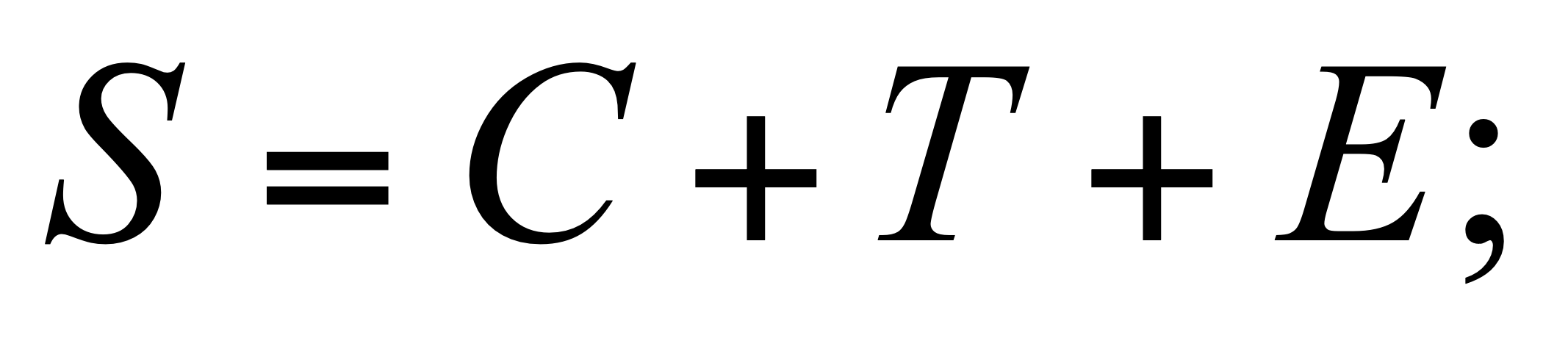 60.2. pasiūlymo kainos (C) balai apskaičiuojami mažiausios pasiūlytos (suderėtos) 1 kv. m kainos (Cmin) ir vertinamo pasiūlymo (suderėto) 1 kv. m  kainos (Cp) santykį dauginant iš vertinimui skirto kainos maksimalaus balo (X = 60):;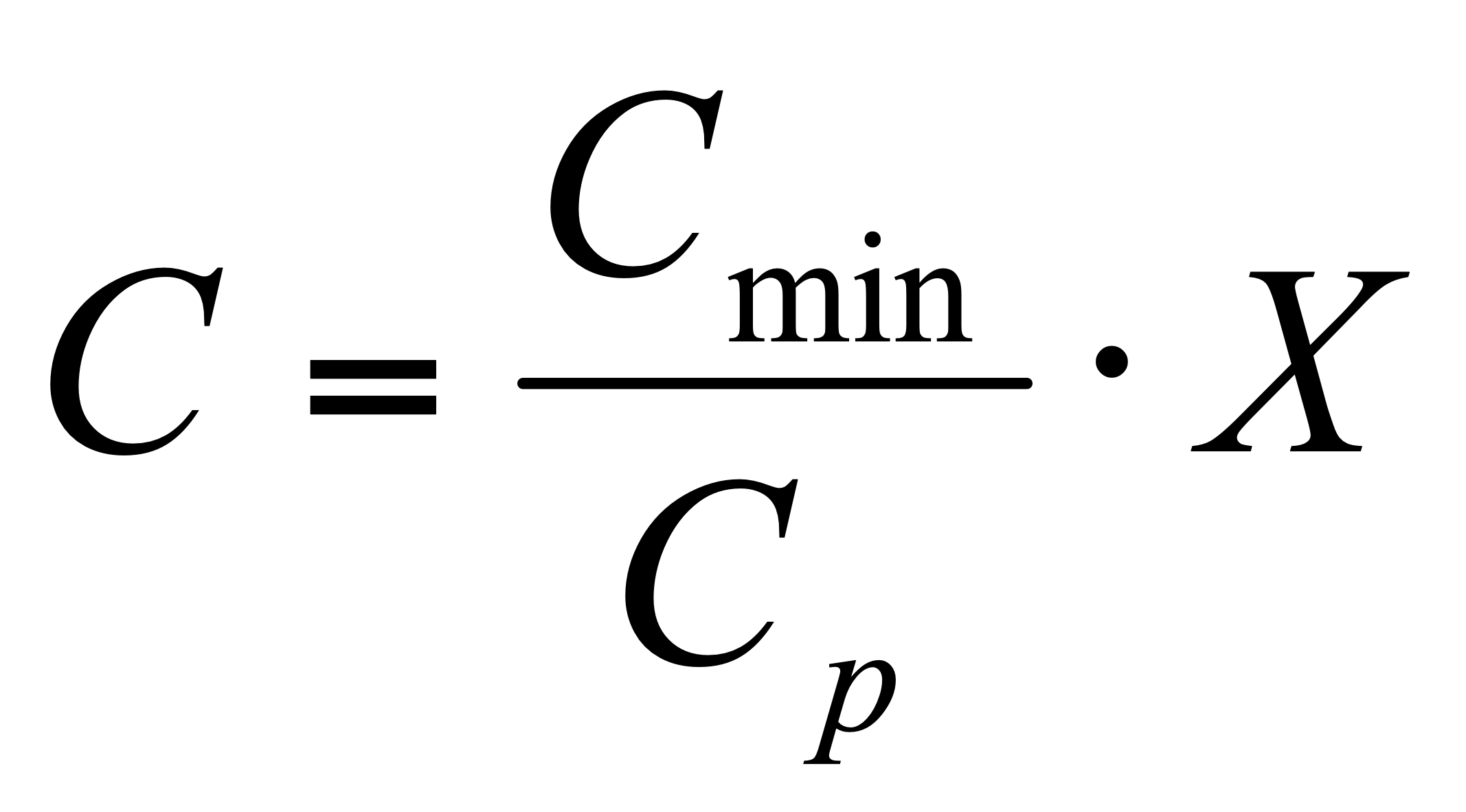 60.3. kriterijų (Ti) balai priskiriami tiesiogiai;60.4. kriterijų (T) balai apskaičiuojami sudedant atskirų kriterijų (Ti) balus:;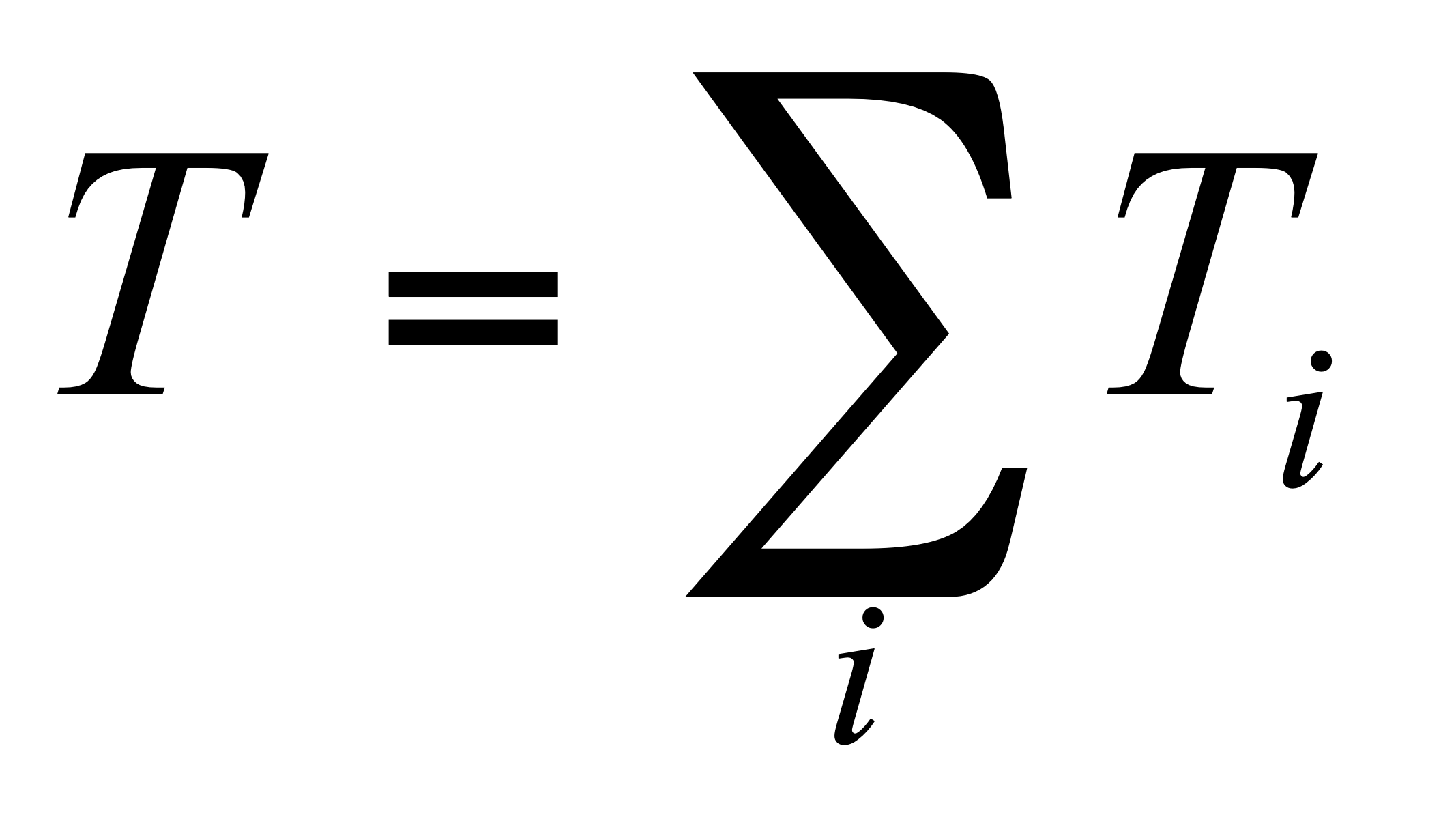 60.5. kriterijų (E) balai priskiriami tiesiogiai;60.6. maksimalus balų skaičius – 100.61. Pasiūlymai vertinami atskirai kiekvienai pirkimo daliai.62. Komisija, įvertinusi pateiktus siūlomų butų dokumentus, atsižvelgusi į derybų rezultatus, sprendimą dėl butų pirkimo priima vadovaudamasi Socialinio būsto pirkimo ekonominiu ir socialiniu pagrindimu.                                           VII SKYRIUSPIRKIMO IR PARDAVIMO SUTARTIES SUDARYMAS63. Jeigu kandidatas, kuriam pasiūlyta sudaryti pirkimo ir pardavimo sutartį, neatvyksta sudaryti sutarties sutartu laiku, atsisako sudaryti sutartį derybose sutartomis sąlygomis arba pirmenybės teisę įsigyti turtą įgyvendina šią teisę turintys asmenys ir dėl to kandidatas negali sudaryti sutarties su perkančiąja organizacija, laikoma, kad jis atsisakė sudaryti sutartį. Tokiu atveju perkančioji organizacija inicijuoja procedūras su kitu pagal sudarytą eilę kandidatu.64. Atsižvelgiant į komisijos sprendimą dėl derybas laimėjusių kandidatų, rengiamas savivaldybės tarybos sprendimo projektas dėl nekilnojamųjų daiktų įsigijimo savivaldybės nuosavybėn. Perkančioji organizacija ne vėliau kaip per 3 darbo dienas nuo savivaldybės tarybos sprendimo įsigaliojimo dienos derybas laimėjusiems kandidatams išsiunčia kvietimus sudaryti pirkimo ir pardavimo sutartis.65. Prieš pasirašydamas pirkimo ir pardavimo sutartį, buto savininkas ar jo įgaliotas asmuo turi pateikti šiuos dokumentus:65.1. asmens dokumentą (pasą ar asmens tapatybės kortelę), juridinio asmens  registracijos pažymėjimą ir įstatus (juridiniai asmenys);65.2. buto teisinės registracijos dokumentus bei nekilnojamojo turto kadastro ir registro bylą;65.3. pažymą apie atsiskaitymus už komunalines paslaugas;65.4. notaro arba įmonės vadovo patvirtintą įgaliojimą, jeigu buto pirkimo ir pardavimo sutartį pasirašo ne buto savininkas;65.5. pastato energinio naudingumo sertifikatą.66. Pageidaujama pirkimo ir pardavimo sutarties sudarymo data iki 2022-12-31.67. Buto pirkimo kaina nėra konfidenciali ir gali būti skelbiama.68. Pirkimo ir pardavimo sutartis laikoma sudaryta, kai ji pasirašyta abiejų sandorio šalių, patvirtinta notaro ir įregistruota Nekilnojamojo turto registre.69. Visi ginčai sprendžiami šalių susitarimu. Neišsprendus ginčo nustatyta tvarka, kreipiamasi į teismą.70. Pirkimo ir pardavimo sutarties sudarymo išlaidas apmoka perkančioji organizacija. 71. Pinigai už nupirktus butus pervedami į nurodytą sąskaitą per 30 dienų nuo pirkimo ir pardavimo sutarties pasirašymo dienos.__________________________Butų pirkimo skelbiamų derybų būdu sąlygų 1 priedas(Pasiūlymo dalyvauti derybose forma)________________________________________________________________________________(kandidato rekvizitai – vardas, pavardė, asmens kodas arba juridinio asmens pavadinimas, kodas)________________________________________________________________________________ (adresas, telefonas, faksas, el. pašto adresas)________________________________________________________________________________Butų pirkimo komisijaiPASIŪLYMASDALYVAUTI DERYBOSE_________________(data)Parduodamo buto rekvizitaiAdresas _____________________________________________________________.Parduodamo buto pradinė kaina _________________________________________ ___________________________________________________________________________  Eur.(suma skaičiais ir žodžiais)Ar butui priskirtas žemės sklypasTAIP	ðNE	ðJei butui priskirtas žemės sklypas, ar pasiūlytas butas parduodamas kartu su jam priskirtu žemės sklypuTAIP	ðNE	ðJei NE, nurodyti butui priskirto žemės sklypo naudojimo sąlygas:_______________________________________________________________________________ .Parduodamo buto apžiūrėjimo sąlygos (komisijai ir turto vertintojui):________________________________________________________________________________ (laikas, kada galima apžiūrėti butą, kandidato ar jo įgalioto atstovo, į kurį galima kreiptis dėl buto apžiūrėjimo, vardas, pavardė, telefono numeris)_______________________________________________________________________________.Patvirtinu, kad pasiūlymas atitinka pirkimo dokumentų reikalavimus ir sąlygas.Patvirtinu, kad iki bus sudaryta oficiali pirkimo ir pardavimo sutartis, šis pasiūlymas galioja kaip įpareigojanti sutartis.Kitos kandidato siūlomos pirkimo sąlygos __________________________________ _______________________________________________________________________________.PRIDEDAMA: 1. Nuosavybę patvirtinančių dokumentų (Nekilnojamo turto registro duomenų bazės išrašas – jis negali būti senesnis kaip 2022-06-01 ir jame turi būti nurodytas fizinio nusidėvėjimo procentas) kopijos, _________ lapas (-ai), (-ų).2. Nekilnojamojo turto kadastro ir registro bylos kopija, _________ lapas (-ai), (-ų).3. Pastato energinio naudingumo sertifikato kopija (išduoda VĮ Registrų centras arba namo administratorius), _________ lapas (-ai), (-ų).4. Įgaliojimus patvirtinantys dokumentai, suteikiantys teisę asmeniui derėtis dėl buto pardavimo, jei paraišką teikia ne pats savininkas, _________ lapas (-ai), (-ų).	5. Jeigu butas yra atnaujintame (modernizuotame) name, pateikiama pažyma apie savininko įsipareigojimus bei įsiskolinimus, susijusius su namo modernizavimu, kreditu, palūkanomis, _________ lapas (-ai), (-ų).	6. Informacija apie namo, kuriame yra siūlomas parduoti butas, renovavimą (sąlygų 3 priedas).___________________________	_______________	__________________________ (kandidato pareigos, jei atstovauja juridiniam asmeniui)	                    (parašas)			 (vardas, pavardė)______________________Butų pirkimo skelbiamų derybų būdu sąlygų 2 priedas(Techninio vertinimo forma)TECHNINIS VERTINIMASI–X pirkimo dalimsGyvenamųjų patalpų, priklausančių ________________________________________,(vardas, pavardė arba juridinio asmens pavadinimas)esančių _________________________________________________________________________,(adresas)kambarių skaičius ___________, apskaitos prietaisai _____________________________________,kitos pastabos ____________________________________________________________________.Komisijos pirmininkas (-ė)	(parašas)			(vardas, pavardė)Komisijos sekretorius (-ė)		(parašas)			(vardas, pavardė)Komisijos nariai (-ės)		(parašas)			(vardas, pavardė)(parašas) 			(vardas, pavardė)(parašas)			(vardas, pavardė)(parašas)			(vardas, pavardė)(parašas)			(vardas, pavardė)                                           _____________________Butų pirkimo skelbiamų derybų būdu sąlygų 3 priedas(Informacijos apie namo, kuriame yra siūlomas parduoti butas, renovavimą forma)________________________________________________________________________________(namo, kuriame siūlomas parduoti butas, adresas)________________________________________________________________________________________________________________________________________________________________Butų pirkimo komisijaiINFORMACIJA APIE NAMO, KURIAME YRA SIŪLOMAS PARDUOTI BUTAS, RENOVAVIMĄAr namas yra renovuotas:TAIP	ðNE		ð2. Jei TAIP, ar buto savininkas visiškai atsiskaitęs už namo renovaciją (sumokėtos visos įmokos):TAIP	ðNE		ðJei namas jau yra renovuotas, toliau anketos pildyti nereikiaAr namas šiuo metu renovuojamas:TAIP	ðNE		ðAr parengtas namo investicijų planas:TAIP	ðNE		ð Jei TAIP, ar jam yra pritarta visuotiniame gyventojų susirinkime:TAIP	ðNE		ð____________________________	____________________	     _______________________(namo administratoriaus (valdytojo) pavadinimas ir pareigos)	                               (parašas) 		(vardas, pavardė)                  _____________________Vertinimo kriterijaiEkonominio naudingumo įvertinimas balais (I–X pirkimo dalims)I.Kaina (C)Maksimalus balas – 60II.Techninio įvertinimo kriterijai (T)Maksimalus balas – 30II.1.Gyvenamosios patalpos (T1)Su rūsio patalpomis  0 arba 3Su balkonu 0 arba 8 II.2.Aukštas (T2)Paskutinis (viršutinis)0Nuo ketvirtojo iki priešpaskutinio aukšto1Pirmasis aukštas2Antrasis, trečiasis aukštai3II.3.Langai (T3)0–5Be stiklo paketų0Su stiklo paketais5Kai buto langai be stiklo paketų (nepakeisti), tačiau įstiklintas balkonas – 1 balasKai dalis buto langų (mažiau kaip 50 proc.) pakeisti su stiklo paketais – 2 balaiKai 50 proc. buto langų  pakeisti su stiklo paketais – 3 balaiKai dalis buto langų (daugiau kaip 50 proc.) pakeisti su stiklo paketais –  4 balaiKai visi buto langai pakeisti su stiklo paketais – 5 balaiII.4.Remonto būklė (T4)Virtuvės0–4Vonios ir tualeto0–4Kambarių ir koridoriaus0–3III.Energinio naudingumo klasė (E): Maksimalus balas – 10A++10 balųA+9 balaiA8 balaiB7 balaiC6 balaiD5 balaiE4 balaiF3 balaiG2 balaiBendras naudingas plotas (m2)Kambarių skaičiusAukštasStatybos metaiNamo tipas (plytinis, monolitinis, stambiaplokštis ir kt.)Namo aukštų skaičiusRūsys (yra, nėra)Balkonas (yra, nėra)Atstumas nuo buto iki artimiausios viešojo transporto stotelės (m) Eil. Nr.Techninio vertinimo kriterijų pavadinimasVertinimo balai (ribos)Vertinimas balaisPastabos123451.Gyvenamosios patalpos (T1)1.1.Su rūsio patalpomis  0 arba 3Parametras: Butas be rūsio patalpų vertinamas 0 balų.Butas su rūsio patalpomis vertinamas 3 balais.1.2.Su balkonu 0 arba 8Parametras: Butas be balkono vertinamas 0 balų.Butas su balkonu vertinamas 8 balais.2.Aukštas (T2)2.1.Paskutinis (viršutinis)02.2.Nuo ketvirtojo iki priešpaskutinio aukšto12.3.Pirmasis aukštas22.4.Antrasis, trečiasis aukštai33.Langai (T3)0–53.1.Be stiklo paketų03.2.Su stiklo paketais5Parametras: Kai buto visi langai be stiklo paketų (nepakeisti) – 0 balų.Kai buto langai be stiklo paketų (nepakeisti), tačiau įstiklintas balkonas – 1 balas.Kai dalis buto langų (mažiau kaip 50 proc.) pakeisti su stiklo paketais – 2 balai.Kai 50 proc. buto langų  pakeisti su stiklo paketais – 3 balai.Kai dalis buto langų (daugiau kaip 50 proc.) pakeisti su stiklo paketais –  4 balai.Kai visi buto langai pakeisti su stiklo paketais – 5 balai.4.Remonto būklė (T4)4.1.Virtuvės0–4Parametras: Kai virtuvė neremontuota, neatitinka sąlygų 13 punkto reikalavimų, butas vertinamas 0 balų.Kai virtuvei reikalingas einamasis remontas, butas vertinamas 1 balu.Kai virtuvėje reikia kosmetinio remonto, butas vertinamas 2 balais.Kai virtuvė suremontuota, atliktas paprastas remontas, butas vertinamas 3 balais.Kai virtuvė nepriekaištingai suremontuota, butas vertinamas 4 balais.4.2.Vonios ir tualeto0–4Parametras: Kai vonios ir tualeto patalpos  neremontuotos, neatitinka sąlygų 13 punkto reikalavimų, butas vertinamas 0 balų.Kai vonios ir tualeto patalpoms reikalingas einamasis remontas, butas vertinamas 1 balu.Kai vonios ir tualeto patalpoms reikia kosmetinio remonto, butas vertinamas 2 balais.Kai vonios ir tualeto patalpos suremontuotos, atliktas paprastas remontas, butas vertinamas 3 balais.Kai  vonia ir tualetas nepriekaištingai  suremontuoti, butas vertinamas 4 balais.4.3.Kambariuose ir koridoriuje0–3Parametras: Kai kambariai ir koridoriai apleisti, reikalingas visapusiškas remontas, butas vertinamas 0 balų.Kai kambariams ir koridoriui reikalingas kosmetinis remontas, butas vertinamas 1 balu.Kai kambariai ir koridorius  suremontuoti, atliktas paprastas remontas, butas vertinamas 2 balais.Kai kambariai ir koridorius nepriekaištingai suremontuoti, butas vertinamas 3 balais.Balų suma0–30